LOCAL GOVERNMENT (MISCELLANEOUS PROVISIONS) ACT 1982APPLICATION FOR STREET TRADING CONSENTLOCAL GOVERNMENT (MISCELLANEOUS PROVISIONS) ACT 1982APPLICATION FOR STREET TRADING CONSENTLOCAL GOVERNMENT (MISCELLANEOUS PROVISIONS) ACT 1982APPLICATION FOR STREET TRADING CONSENTLOCAL GOVERNMENT (MISCELLANEOUS PROVISIONS) ACT 1982APPLICATION FOR STREET TRADING CONSENTLOCAL GOVERNMENT (MISCELLANEOUS PROVISIONS) ACT 1982APPLICATION FOR STREET TRADING CONSENTLOCAL GOVERNMENT (MISCELLANEOUS PROVISIONS) ACT 1982APPLICATION FOR STREET TRADING CONSENTLOCAL GOVERNMENT (MISCELLANEOUS PROVISIONS) ACT 1982APPLICATION FOR STREET TRADING CONSENTLOCAL GOVERNMENT (MISCELLANEOUS PROVISIONS) ACT 1982APPLICATION FOR STREET TRADING CONSENTLOCAL GOVERNMENT (MISCELLANEOUS PROVISIONS) ACT 1982APPLICATION FOR STREET TRADING CONSENTLOCAL GOVERNMENT (MISCELLANEOUS PROVISIONS) ACT 1982APPLICATION FOR STREET TRADING CONSENTLOCAL GOVERNMENT (MISCELLANEOUS PROVISIONS) ACT 1982APPLICATION FOR STREET TRADING CONSENTLOCAL GOVERNMENT (MISCELLANEOUS PROVISIONS) ACT 1982APPLICATION FOR STREET TRADING CONSENTLOCAL GOVERNMENT (MISCELLANEOUS PROVISIONS) ACT 1982APPLICATION FOR STREET TRADING CONSENTLOCAL GOVERNMENT (MISCELLANEOUS PROVISIONS) ACT 1982APPLICATION FOR STREET TRADING CONSENTLOCAL GOVERNMENT (MISCELLANEOUS PROVISIONS) ACT 1982APPLICATION FOR STREET TRADING CONSENTLOCAL GOVERNMENT (MISCELLANEOUS PROVISIONS) ACT 1982APPLICATION FOR STREET TRADING CONSENTLOCAL GOVERNMENT (MISCELLANEOUS PROVISIONS) ACT 1982APPLICATION FOR STREET TRADING CONSENTLOCAL GOVERNMENT (MISCELLANEOUS PROVISIONS) ACT 1982APPLICATION FOR STREET TRADING CONSENTLOCAL GOVERNMENT (MISCELLANEOUS PROVISIONS) ACT 1982APPLICATION FOR STREET TRADING CONSENTLOCAL GOVERNMENT (MISCELLANEOUS PROVISIONS) ACT 1982APPLICATION FOR STREET TRADING CONSENTLOCAL GOVERNMENT (MISCELLANEOUS PROVISIONS) ACT 1982APPLICATION FOR STREET TRADING CONSENTLOCAL GOVERNMENT (MISCELLANEOUS PROVISIONS) ACT 1982APPLICATION FOR STREET TRADING CONSENTLOCAL GOVERNMENT (MISCELLANEOUS PROVISIONS) ACT 1982APPLICATION FOR STREET TRADING CONSENTLOCAL GOVERNMENT (MISCELLANEOUS PROVISIONS) ACT 1982APPLICATION FOR STREET TRADING CONSENT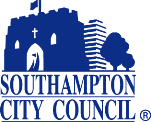 Title:Forenames:Forenames:Forenames:Forenames:Surname:Surname:Surname:Surname:Surname:Surname:Surname:Home Address: Home Address: Home Address: Home Address: Home Address: Post Code: Post Code: Post Code: Date of birth:Date of birth:Date of birth:Date of birth:Date of birth:NI number:NI number:NI number:NI number:NI number:NI number:Home ‘phone no.: Home ‘phone no.: Home ‘phone no.: Home ‘phone no.: Home ‘phone no.: Mobile ‘phone no.: Mobile ‘phone no.: Mobile ‘phone no.: Mobile ‘phone no.: Mobile ‘phone no.: Mobile ‘phone no.: Mobile ‘phone no.: Mobile ‘phone no.: Mobile ‘phone no.: Trading style or title (if any): Trading style or title (if any): Trading style or title (if any): Trading style or title (if any): Trading style or title (if any): Trading style or title (if any): Trading style or title (if any): Preferred trading location: (please attach a scale plan showing the exact location):Preferred trading location: (please attach a scale plan showing the exact location):Preferred trading location: (please attach a scale plan showing the exact location):Preferred trading location: (please attach a scale plan showing the exact location):Preferred trading location: (please attach a scale plan showing the exact location):Preferred trading location: (please attach a scale plan showing the exact location):Preferred trading location: (please attach a scale plan showing the exact location):Preferred trading location: (please attach a scale plan showing the exact location):Preferred trading location: (please attach a scale plan showing the exact location):Preferred trading location: (please attach a scale plan showing the exact location):Preferred trading location: (please attach a scale plan showing the exact location):Preferred trading location: (please attach a scale plan showing the exact location):Preferred trading location: (please attach a scale plan showing the exact location):Preferred trading location: (please attach a scale plan showing the exact location):Preferred trading location: (please attach a scale plan showing the exact location):Preferred trading location: (please attach a scale plan showing the exact location):Preferred trading location: (please attach a scale plan showing the exact location):Preferred trading location: (please attach a scale plan showing the exact location):Preferred trading location: (please attach a scale plan showing the exact location):Preferred trading location: (please attach a scale plan showing the exact location):Preferred trading location: (please attach a scale plan showing the exact location):Preferred trading location: (please attach a scale plan showing the exact location):Preferred trading location: (please attach a scale plan showing the exact location):Preferred trading location: (please attach a scale plan showing the exact location):Preferred trading location: (please attach a scale plan showing the exact location):Preferred trading location: (please attach a scale plan showing the exact location):Types of articles to be sold: Types of articles to be sold: Types of articles to be sold: Types of articles to be sold: Types of articles to be sold: Types of articles to be sold: Types of articles to be sold: Types of articles to be sold: Types of articles to be sold: Types of articles to be sold: Types of articles to be sold: Types of articles to be sold: Types of articles to be sold: Types of articles to be sold: Types of articles to be sold: Types of articles to be sold: Types of articles to be sold: Types of articles to be sold: Types of articles to be sold: Types of articles to be sold: Types of articles to be sold: Types of articles to be sold: Types of articles to be sold: Types of articles to be sold: Types of articles to be sold: Types of articles to be sold: Do you intend to trade from a:Do you intend to trade from a:Do you intend to trade from a:Do you intend to trade from a:Do you intend to trade from a:Do you intend to trade from a:Do you intend to trade from a:Do you intend to trade from a:Do you intend to trade from a:Do you intend to trade from a:Please describe your intended trading method:Please describe your intended trading method:Please describe your intended trading method:Please describe your intended trading method:Please describe your intended trading method:Please describe your intended trading method:Please describe your intended trading method:Please describe your intended trading method:Please describe your intended trading method:Please describe your intended trading method:Dimensions of Stall / Barrow / Cart / Van / Other Vehicle
(include everything which forms part of the proposed trading activity)Dimensions of Stall / Barrow / Cart / Van / Other Vehicle
(include everything which forms part of the proposed trading activity)Dimensions of Stall / Barrow / Cart / Van / Other Vehicle
(include everything which forms part of the proposed trading activity)Dimensions of Stall / Barrow / Cart / Van / Other Vehicle
(include everything which forms part of the proposed trading activity)Dimensions of Stall / Barrow / Cart / Van / Other Vehicle
(include everything which forms part of the proposed trading activity)Dimensions of Stall / Barrow / Cart / Van / Other Vehicle
(include everything which forms part of the proposed trading activity)Dimensions of Stall / Barrow / Cart / Van / Other Vehicle
(include everything which forms part of the proposed trading activity)Dimensions of Stall / Barrow / Cart / Van / Other Vehicle
(include everything which forms part of the proposed trading activity)Dimensions of Stall / Barrow / Cart / Van / Other Vehicle
(include everything which forms part of the proposed trading activity)Dimensions of Stall / Barrow / Cart / Van / Other Vehicle
(include everything which forms part of the proposed trading activity)Dimensions of Stall / Barrow / Cart / Van / Other Vehicle
(include everything which forms part of the proposed trading activity)Dimensions of Stall / Barrow / Cart / Van / Other Vehicle
(include everything which forms part of the proposed trading activity)Dimensions of Stall / Barrow / Cart / Van / Other Vehicle
(include everything which forms part of the proposed trading activity)Dimensions of Stall / Barrow / Cart / Van / Other Vehicle
(include everything which forms part of the proposed trading activity)Dimensions of Stall / Barrow / Cart / Van / Other Vehicle
(include everything which forms part of the proposed trading activity)Dimensions of Stall / Barrow / Cart / Van / Other Vehicle
(include everything which forms part of the proposed trading activity)Dimensions of Stall / Barrow / Cart / Van / Other Vehicle
(include everything which forms part of the proposed trading activity)Dimensions of Stall / Barrow / Cart / Van / Other Vehicle
(include everything which forms part of the proposed trading activity)Dimensions of Stall / Barrow / Cart / Van / Other Vehicle
(include everything which forms part of the proposed trading activity)Dimensions of Stall / Barrow / Cart / Van / Other Vehicle
(include everything which forms part of the proposed trading activity)Dimensions of Stall / Barrow / Cart / Van / Other Vehicle
(include everything which forms part of the proposed trading activity)Dimensions of Stall / Barrow / Cart / Van / Other Vehicle
(include everything which forms part of the proposed trading activity)Dimensions of Stall / Barrow / Cart / Van / Other Vehicle
(include everything which forms part of the proposed trading activity)Dimensions of Stall / Barrow / Cart / Van / Other Vehicle
(include everything which forms part of the proposed trading activity)Dimensions of Stall / Barrow / Cart / Van / Other Vehicle
(include everything which forms part of the proposed trading activity)Dimensions of Stall / Barrow / Cart / Van / Other Vehicle
(include everything which forms part of the proposed trading activity)Length:Length:Length:Length:Length:Length:Length:Length:Length:      metres      metres      metres      metres      metres      metres      metres      metres      metres      metres      metres      metres      metres      metres      metres      metres      metresHeight:Height:Height:Height:Height:Height:Height:Height:Height:      metres      metres      metres      metres      metres      metres      metres      metres      metres      metres      metres      metres      metres      metres      metres      metres      metresWidth:Width:Width:Width:Width:Width:Width:Width:Width:      metres      metres      metres      metres      metres      metres      metres      metres      metres      metres      metres      metres      metres      metres      metres      metres      metresIf it is proposed to trade from a vehicle, please give:If it is proposed to trade from a vehicle, please give:If it is proposed to trade from a vehicle, please give:If it is proposed to trade from a vehicle, please give:If it is proposed to trade from a vehicle, please give:If it is proposed to trade from a vehicle, please give:If it is proposed to trade from a vehicle, please give:If it is proposed to trade from a vehicle, please give:If it is proposed to trade from a vehicle, please give:If it is proposed to trade from a vehicle, please give:If it is proposed to trade from a vehicle, please give:If it is proposed to trade from a vehicle, please give:If it is proposed to trade from a vehicle, please give:If it is proposed to trade from a vehicle, please give:If it is proposed to trade from a vehicle, please give:If it is proposed to trade from a vehicle, please give:If it is proposed to trade from a vehicle, please give:If it is proposed to trade from a vehicle, please give:If it is proposed to trade from a vehicle, please give:If it is proposed to trade from a vehicle, please give:If it is proposed to trade from a vehicle, please give:If it is proposed to trade from a vehicle, please give:If it is proposed to trade from a vehicle, please give:If it is proposed to trade from a vehicle, please give:If it is proposed to trade from a vehicle, please give:If it is proposed to trade from a vehicle, please give:the registration number:the registration number:the registration number:the registration number:the registration number:the registration number:the registration number:the registration number:the registration number:the make:the make:the make:the make:the make:the make:the make:the make:the make:the model:the model:the model:the model:the model:the model:the model:the model:the model:Details of all other persons engaged or employed in connection with the activity for which consent is sought:Details of all other persons engaged or employed in connection with the activity for which consent is sought:Details of all other persons engaged or employed in connection with the activity for which consent is sought:Details of all other persons engaged or employed in connection with the activity for which consent is sought:Details of all other persons engaged or employed in connection with the activity for which consent is sought:Details of all other persons engaged or employed in connection with the activity for which consent is sought:Details of all other persons engaged or employed in connection with the activity for which consent is sought:Details of all other persons engaged or employed in connection with the activity for which consent is sought:Details of all other persons engaged or employed in connection with the activity for which consent is sought:Details of all other persons engaged or employed in connection with the activity for which consent is sought:Details of all other persons engaged or employed in connection with the activity for which consent is sought:Details of all other persons engaged or employed in connection with the activity for which consent is sought:Details of all other persons engaged or employed in connection with the activity for which consent is sought:Details of all other persons engaged or employed in connection with the activity for which consent is sought:Details of all other persons engaged or employed in connection with the activity for which consent is sought:Details of all other persons engaged or employed in connection with the activity for which consent is sought:Details of all other persons engaged or employed in connection with the activity for which consent is sought:Details of all other persons engaged or employed in connection with the activity for which consent is sought:Details of all other persons engaged or employed in connection with the activity for which consent is sought:Details of all other persons engaged or employed in connection with the activity for which consent is sought:Details of all other persons engaged or employed in connection with the activity for which consent is sought:Details of all other persons engaged or employed in connection with the activity for which consent is sought:Details of all other persons engaged or employed in connection with the activity for which consent is sought:Details of all other persons engaged or employed in connection with the activity for which consent is sought:Details of all other persons engaged or employed in connection with the activity for which consent is sought:Details of all other persons engaged or employed in connection with the activity for which consent is sought:Title:Forenames:Forenames:Forenames:Forenames:Surname:Surname:Surname:Surname:Surname:Surname:Surname:Home Address:Home Address:Home Address:Home Address:Home Address:Post Code:Post Code:Post Code:Date of birth:Date of birth:Date of birth:Date of birth:Date of birth:NI no:NI no:NI no:NI no:Title:Forenames:Forenames:Forenames:Forenames:Surname:Surname:Surname:Surname:Surname:Surname:Surname:Home Address:Home Address:Home Address:Home Address:Home Address:Post Code:Post Code:Post Code:Date of birth:Date of birth:Date of birth:Date of birth:Date of birth:NI no:NI no:NI no:NI no:Continue on a separate sheet if necessaryContinue on a separate sheet if necessaryContinue on a separate sheet if necessaryContinue on a separate sheet if necessaryContinue on a separate sheet if necessaryContinue on a separate sheet if necessaryContinue on a separate sheet if necessaryContinue on a separate sheet if necessaryContinue on a separate sheet if necessaryContinue on a separate sheet if necessaryContinue on a separate sheet if necessaryContinue on a separate sheet if necessaryContinue on a separate sheet if necessaryContinue on a separate sheet if necessaryContinue on a separate sheet if necessaryContinue on a separate sheet if necessaryContinue on a separate sheet if necessaryContinue on a separate sheet if necessaryContinue on a separate sheet if necessaryContinue on a separate sheet if necessaryContinue on a separate sheet if necessaryContinue on a separate sheet if necessaryContinue on a separate sheet if necessaryContinue on a separate sheet if necessaryContinue on a separate sheet if necessaryContinue on a separate sheet if necessaryform continued overleafform continued overleafform continued overleafform continued overleafform continued overleafform continued overleafform continued overleafform continued overleafform continued overleafform continued overleafform continued overleafform continued overleafform continued overleafform continued overleafform continued overleafform continued overleafform continued overleafform continued overleafform continued overleafform continued overleafform continued overleafform continued overleafform continued overleafform continued overleafform continued overleafform continued overleafDays, dates and time when trading is proposed:Days, dates and time when trading is proposed:Days, dates and time when trading is proposed:Days, dates and time when trading is proposed:Days, dates and time when trading is proposed:Days, dates and time when trading is proposed:Days, dates and time when trading is proposed:Days, dates and time when trading is proposed:Days, dates and time when trading is proposed:Days, dates and time when trading is proposed:Days, dates and time when trading is proposed:Days, dates and time when trading is proposed:Days, dates and time when trading is proposed:Days, dates and time when trading is proposed:Days, dates and time when trading is proposed:Days, dates and time when trading is proposed:Days, dates and time when trading is proposed:Days, dates and time when trading is proposed:Days, dates and time when trading is proposed:Days, dates and time when trading is proposed:Days, dates and time when trading is proposed:Days, dates and time when trading is proposed:Days, dates and time when trading is proposed:Days, dates and time when trading is proposed:Days, dates and time when trading is proposed:Days, dates and time when trading is proposed:Mondays:Mondays:Mondays:Mondays:Times:Times:Times:fromfromfromfromtotototototototoTuesdays:Tuesdays:Tuesdays:Tuesdays:Times:Times:Times:fromfromfromfromtotototototototoWednesdays:Wednesdays:Wednesdays:Wednesdays:Times:Times:Times:fromfromfromfromtotototototototoThursdays:Thursdays:Thursdays:Thursdays:Times:Times:Times:fromfromfromfromtotototototototoFridays:Fridays:Fridays:Fridays:Times:Times:Times:fromfromfromfromtotototototototoSaturdays:Saturdays:Saturdays:Saturdays:Times:Times:Times:fromfromfromfromtotototototototoSundays:Sundays:Sundays:Sundays:Times:Times:Times:fromfromfromfromtotototototototoIf trading is proposed to be at additional times on particular days or the application is irregular or for a particular period, please give full details:If trading is proposed to be at additional times on particular days or the application is irregular or for a particular period, please give full details:If trading is proposed to be at additional times on particular days or the application is irregular or for a particular period, please give full details:If trading is proposed to be at additional times on particular days or the application is irregular or for a particular period, please give full details:If trading is proposed to be at additional times on particular days or the application is irregular or for a particular period, please give full details:If trading is proposed to be at additional times on particular days or the application is irregular or for a particular period, please give full details:If trading is proposed to be at additional times on particular days or the application is irregular or for a particular period, please give full details:If trading is proposed to be at additional times on particular days or the application is irregular or for a particular period, please give full details:If trading is proposed to be at additional times on particular days or the application is irregular or for a particular period, please give full details:If trading is proposed to be at additional times on particular days or the application is irregular or for a particular period, please give full details:If trading is proposed to be at additional times on particular days or the application is irregular or for a particular period, please give full details:If trading is proposed to be at additional times on particular days or the application is irregular or for a particular period, please give full details:If trading is proposed to be at additional times on particular days or the application is irregular or for a particular period, please give full details:If trading is proposed to be at additional times on particular days or the application is irregular or for a particular period, please give full details:If trading is proposed to be at additional times on particular days or the application is irregular or for a particular period, please give full details:If trading is proposed to be at additional times on particular days or the application is irregular or for a particular period, please give full details:If trading is proposed to be at additional times on particular days or the application is irregular or for a particular period, please give full details:If trading is proposed to be at additional times on particular days or the application is irregular or for a particular period, please give full details:If trading is proposed to be at additional times on particular days or the application is irregular or for a particular period, please give full details:If trading is proposed to be at additional times on particular days or the application is irregular or for a particular period, please give full details:If trading is proposed to be at additional times on particular days or the application is irregular or for a particular period, please give full details:If trading is proposed to be at additional times on particular days or the application is irregular or for a particular period, please give full details:If trading is proposed to be at additional times on particular days or the application is irregular or for a particular period, please give full details:If trading is proposed to be at additional times on particular days or the application is irregular or for a particular period, please give full details:If trading is proposed to be at additional times on particular days or the application is irregular or for a particular period, please give full details:If trading is proposed to be at additional times on particular days or the application is irregular or for a particular period, please give full details:I hereby make application to Southampton City Council for    consent to trade in the street(s) and other places as mentioned above and enclose the appropriate fee and agree to comply with any conditions imposed by the Council. In understand that I may not trade in any consent street unless a consent has been granted to me.I hereby make application to Southampton City Council for    consent to trade in the street(s) and other places as mentioned above and enclose the appropriate fee and agree to comply with any conditions imposed by the Council. In understand that I may not trade in any consent street unless a consent has been granted to me.I hereby make application to Southampton City Council for    consent to trade in the street(s) and other places as mentioned above and enclose the appropriate fee and agree to comply with any conditions imposed by the Council. In understand that I may not trade in any consent street unless a consent has been granted to me.I hereby make application to Southampton City Council for    consent to trade in the street(s) and other places as mentioned above and enclose the appropriate fee and agree to comply with any conditions imposed by the Council. In understand that I may not trade in any consent street unless a consent has been granted to me.I hereby make application to Southampton City Council for    consent to trade in the street(s) and other places as mentioned above and enclose the appropriate fee and agree to comply with any conditions imposed by the Council. In understand that I may not trade in any consent street unless a consent has been granted to me.I hereby make application to Southampton City Council for    consent to trade in the street(s) and other places as mentioned above and enclose the appropriate fee and agree to comply with any conditions imposed by the Council. In understand that I may not trade in any consent street unless a consent has been granted to me.I hereby make application to Southampton City Council for    consent to trade in the street(s) and other places as mentioned above and enclose the appropriate fee and agree to comply with any conditions imposed by the Council. In understand that I may not trade in any consent street unless a consent has been granted to me.I hereby make application to Southampton City Council for    consent to trade in the street(s) and other places as mentioned above and enclose the appropriate fee and agree to comply with any conditions imposed by the Council. In understand that I may not trade in any consent street unless a consent has been granted to me.I hereby make application to Southampton City Council for    consent to trade in the street(s) and other places as mentioned above and enclose the appropriate fee and agree to comply with any conditions imposed by the Council. In understand that I may not trade in any consent street unless a consent has been granted to me.I hereby make application to Southampton City Council for    consent to trade in the street(s) and other places as mentioned above and enclose the appropriate fee and agree to comply with any conditions imposed by the Council. In understand that I may not trade in any consent street unless a consent has been granted to me.I hereby make application to Southampton City Council for    consent to trade in the street(s) and other places as mentioned above and enclose the appropriate fee and agree to comply with any conditions imposed by the Council. In understand that I may not trade in any consent street unless a consent has been granted to me.I hereby make application to Southampton City Council for    consent to trade in the street(s) and other places as mentioned above and enclose the appropriate fee and agree to comply with any conditions imposed by the Council. In understand that I may not trade in any consent street unless a consent has been granted to me.I hereby make application to Southampton City Council for    consent to trade in the street(s) and other places as mentioned above and enclose the appropriate fee and agree to comply with any conditions imposed by the Council. In understand that I may not trade in any consent street unless a consent has been granted to me.I hereby make application to Southampton City Council for    consent to trade in the street(s) and other places as mentioned above and enclose the appropriate fee and agree to comply with any conditions imposed by the Council. In understand that I may not trade in any consent street unless a consent has been granted to me.I hereby make application to Southampton City Council for    consent to trade in the street(s) and other places as mentioned above and enclose the appropriate fee and agree to comply with any conditions imposed by the Council. In understand that I may not trade in any consent street unless a consent has been granted to me.I hereby make application to Southampton City Council for    consent to trade in the street(s) and other places as mentioned above and enclose the appropriate fee and agree to comply with any conditions imposed by the Council. In understand that I may not trade in any consent street unless a consent has been granted to me.I hereby make application to Southampton City Council for    consent to trade in the street(s) and other places as mentioned above and enclose the appropriate fee and agree to comply with any conditions imposed by the Council. In understand that I may not trade in any consent street unless a consent has been granted to me.I hereby make application to Southampton City Council for    consent to trade in the street(s) and other places as mentioned above and enclose the appropriate fee and agree to comply with any conditions imposed by the Council. In understand that I may not trade in any consent street unless a consent has been granted to me.I hereby make application to Southampton City Council for    consent to trade in the street(s) and other places as mentioned above and enclose the appropriate fee and agree to comply with any conditions imposed by the Council. In understand that I may not trade in any consent street unless a consent has been granted to me.I hereby make application to Southampton City Council for    consent to trade in the street(s) and other places as mentioned above and enclose the appropriate fee and agree to comply with any conditions imposed by the Council. In understand that I may not trade in any consent street unless a consent has been granted to me.I hereby make application to Southampton City Council for    consent to trade in the street(s) and other places as mentioned above and enclose the appropriate fee and agree to comply with any conditions imposed by the Council. In understand that I may not trade in any consent street unless a consent has been granted to me.I hereby make application to Southampton City Council for    consent to trade in the street(s) and other places as mentioned above and enclose the appropriate fee and agree to comply with any conditions imposed by the Council. In understand that I may not trade in any consent street unless a consent has been granted to me.I hereby make application to Southampton City Council for    consent to trade in the street(s) and other places as mentioned above and enclose the appropriate fee and agree to comply with any conditions imposed by the Council. In understand that I may not trade in any consent street unless a consent has been granted to me.I hereby make application to Southampton City Council for    consent to trade in the street(s) and other places as mentioned above and enclose the appropriate fee and agree to comply with any conditions imposed by the Council. In understand that I may not trade in any consent street unless a consent has been granted to me.I hereby make application to Southampton City Council for    consent to trade in the street(s) and other places as mentioned above and enclose the appropriate fee and agree to comply with any conditions imposed by the Council. In understand that I may not trade in any consent street unless a consent has been granted to me.I hereby make application to Southampton City Council for    consent to trade in the street(s) and other places as mentioned above and enclose the appropriate fee and agree to comply with any conditions imposed by the Council. In understand that I may not trade in any consent street unless a consent has been granted to me.Signed: Signed: Dated:Dated:Dated:Dated:Dated:NOTES: STREET TRADING CONSENT APPLICATIONSNOTES: STREET TRADING CONSENT APPLICATIONSNOTES: STREET TRADING CONSENT APPLICATIONSNOTES: STREET TRADING CONSENT APPLICATIONSNOTES: STREET TRADING CONSENT APPLICATIONSNOTES: STREET TRADING CONSENT APPLICATIONSNOTES: STREET TRADING CONSENT APPLICATIONSNOTES: STREET TRADING CONSENT APPLICATIONSNOTES: STREET TRADING CONSENT APPLICATIONSNOTES: STREET TRADING CONSENT APPLICATIONSNOTES: STREET TRADING CONSENT APPLICATIONSNOTES: STREET TRADING CONSENT APPLICATIONSNOTES: STREET TRADING CONSENT APPLICATIONSNOTES: STREET TRADING CONSENT APPLICATIONSNOTES: STREET TRADING CONSENT APPLICATIONSNOTES: STREET TRADING CONSENT APPLICATIONSNOTES: STREET TRADING CONSENT APPLICATIONSNOTES: STREET TRADING CONSENT APPLICATIONSNOTES: STREET TRADING CONSENT APPLICATIONSNOTES: STREET TRADING CONSENT APPLICATIONSNOTES: STREET TRADING CONSENT APPLICATIONSNOTES: STREET TRADING CONSENT APPLICATIONSNOTES: STREET TRADING CONSENT APPLICATIONSNOTES: STREET TRADING CONSENT APPLICATIONSNOTES: STREET TRADING CONSENT APPLICATIONSNOTES: STREET TRADING CONSENT APPLICATIONSFees:Street Trading Consents (all grant or renewal - except ) per annumStreet Trading Consents (all grant or renewal - except ) per annumStreet Trading Consents (all grant or renewal - except ) per annumStreet Trading Consents (all grant or renewal - except ) per annumStreet Trading Consents (all grant or renewal - except ) per annumStreet Trading Consents (all grant or renewal - except ) per annumStreet Trading Consents (all grant or renewal - except ) per annumStreet Trading Consents (all grant or renewal - except ) per annumStreet Trading Consents (all grant or renewal - except ) per annumStreet Trading Consents (all grant or renewal - except ) per annumStreet Trading Consents (all grant or renewal - except ) per annumStreet Trading Consents (all grant or renewal - except ) per annumStreet Trading Consents (all grant or renewal - except ) per annumStreet Trading Consents (all grant or renewal - except ) per annumStreet Trading Consents (all grant or renewal - except ) per annumStreet Trading Consents (all grant or renewal - except ) per annumStreet Trading Consents (all grant or renewal - except ) per annumStreet Trading Consents (all grant or renewal - except ) per annumStreet Trading Consents (all grant or renewal - except ) per annumStreet Trading Consents (all grant or renewal - except ) per annumStreet Trading Consents (all grant or renewal - except ) per annumStreet Trading Consents (all grant or renewal - except ) per annumStreet Trading Consents (all grant or renewal - except ) per annumStreet Trading Consents (all grant or renewal - except ) per annumStreet Trading Consents (all grant or renewal - except ) per annum£200.00£200.00Guildhall Square Street Trading Consents (maximum of seven days per consent)Guildhall Square Street Trading Consents (maximum of seven days per consent)Guildhall Square Street Trading Consents (maximum of seven days per consent)Guildhall Square Street Trading Consents (maximum of seven days per consent)Guildhall Square Street Trading Consents (maximum of seven days per consent)Guildhall Square Street Trading Consents (maximum of seven days per consent)Guildhall Square Street Trading Consents (maximum of seven days per consent)Guildhall Square Street Trading Consents (maximum of seven days per consent)Guildhall Square Street Trading Consents (maximum of seven days per consent)Guildhall Square Street Trading Consents (maximum of seven days per consent)Guildhall Square Street Trading Consents (maximum of seven days per consent)Guildhall Square Street Trading Consents (maximum of seven days per consent)Guildhall Square Street Trading Consents (maximum of seven days per consent)Guildhall Square Street Trading Consents (maximum of seven days per consent)Guildhall Square Street Trading Consents (maximum of seven days per consent)Guildhall Square Street Trading Consents (maximum of seven days per consent)Guildhall Square Street Trading Consents (maximum of seven days per consent)Guildhall Square Street Trading Consents (maximum of seven days per consent)Guildhall Square Street Trading Consents (maximum of seven days per consent)Guildhall Square Street Trading Consents (maximum of seven days per consent)Guildhall Square Street Trading Consents (maximum of seven days per consent)Guildhall Square Street Trading Consents (maximum of seven days per consent)Guildhall Square Street Trading Consents (maximum of seven days per consent)Guildhall Square Street Trading Consents (maximum of seven days per consent)Guildhall Square Street Trading Consents (maximum of seven days per consent)All traders (subject to meeting criteria set by the Council)All traders (subject to meeting criteria set by the Council)All traders (subject to meeting criteria set by the Council)All traders (subject to meeting criteria set by the Council)All traders (subject to meeting criteria set by the Council)All traders (subject to meeting criteria set by the Council)All traders (subject to meeting criteria set by the Council)All traders (subject to meeting criteria set by the Council)All traders (subject to meeting criteria set by the Council)All traders (subject to meeting criteria set by the Council)All traders (subject to meeting criteria set by the Council)All traders (subject to meeting criteria set by the Council)All traders (subject to meeting criteria set by the Council)All traders (subject to meeting criteria set by the Council)All traders (subject to meeting criteria set by the Council)All traders (subject to meeting criteria set by the Council)All traders (subject to meeting criteria set by the Council)All traders (subject to meeting criteria set by the Council)All traders (subject to meeting criteria set by the Council)All traders (subject to meeting criteria set by the Council)All traders (subject to meeting criteria set by the Council)All traders (subject to meeting criteria set by the Council)All traders (subject to meeting criteria set by the Council)£30.00£30.00All cheques must be made payable to Southampton City Council; payment by debit or credit card can be made at our offices.All cheques must be made payable to Southampton City Council; payment by debit or credit card can be made at our offices.All cheques must be made payable to Southampton City Council; payment by debit or credit card can be made at our offices.All cheques must be made payable to Southampton City Council; payment by debit or credit card can be made at our offices.All cheques must be made payable to Southampton City Council; payment by debit or credit card can be made at our offices.All cheques must be made payable to Southampton City Council; payment by debit or credit card can be made at our offices.All cheques must be made payable to Southampton City Council; payment by debit or credit card can be made at our offices.All cheques must be made payable to Southampton City Council; payment by debit or credit card can be made at our offices.All cheques must be made payable to Southampton City Council; payment by debit or credit card can be made at our offices.All cheques must be made payable to Southampton City Council; payment by debit or credit card can be made at our offices.All cheques must be made payable to Southampton City Council; payment by debit or credit card can be made at our offices.All cheques must be made payable to Southampton City Council; payment by debit or credit card can be made at our offices.All cheques must be made payable to Southampton City Council; payment by debit or credit card can be made at our offices.All cheques must be made payable to Southampton City Council; payment by debit or credit card can be made at our offices.All cheques must be made payable to Southampton City Council; payment by debit or credit card can be made at our offices.All cheques must be made payable to Southampton City Council; payment by debit or credit card can be made at our offices.All cheques must be made payable to Southampton City Council; payment by debit or credit card can be made at our offices.All cheques must be made payable to Southampton City Council; payment by debit or credit card can be made at our offices.All cheques must be made payable to Southampton City Council; payment by debit or credit card can be made at our offices.All cheques must be made payable to Southampton City Council; payment by debit or credit card can be made at our offices.All cheques must be made payable to Southampton City Council; payment by debit or credit card can be made at our offices.All cheques must be made payable to Southampton City Council; payment by debit or credit card can be made at our offices.All cheques must be made payable to Southampton City Council; payment by debit or credit card can be made at our offices.All cheques must be made payable to Southampton City Council; payment by debit or credit card can be made at our offices.All cheques must be made payable to Southampton City Council; payment by debit or credit card can be made at our offices.All cheques must be made payable to Southampton City Council; payment by debit or credit card can be made at our offices.When completed this form should be sent (together with the fee and scale plan) to:-When completed this form should be sent (together with the fee and scale plan) to:-When completed this form should be sent (together with the fee and scale plan) to:-When completed this form should be sent (together with the fee and scale plan) to:-When completed this form should be sent (together with the fee and scale plan) to:-When completed this form should be sent (together with the fee and scale plan) to:-When completed this form should be sent (together with the fee and scale plan) to:-When completed this form should be sent (together with the fee and scale plan) to:-When completed this form should be sent (together with the fee and scale plan) to:-When completed this form should be sent (together with the fee and scale plan) to:-When completed this form should be sent (together with the fee and scale plan) to:-When completed this form should be sent (together with the fee and scale plan) to:-When completed this form should be sent (together with the fee and scale plan) to:-When completed this form should be sent (together with the fee and scale plan) to:-When completed this form should be sent (together with the fee and scale plan) to:-When completed this form should be sent (together with the fee and scale plan) to:-When completed this form should be sent (together with the fee and scale plan) to:-When completed this form should be sent (together with the fee and scale plan) to:-When completed this form should be sent (together with the fee and scale plan) to:-When completed this form should be sent (together with the fee and scale plan) to:-When completed this form should be sent (together with the fee and scale plan) to:-When completed this form should be sent (together with the fee and scale plan) to:-When completed this form should be sent (together with the fee and scale plan) to:-When completed this form should be sent (together with the fee and scale plan) to:-When completed this form should be sent (together with the fee and scale plan) to:-When completed this form should be sent (together with the fee and scale plan) to:-By post:By post:By post:By post:By post:By post:By post:By post:By post:By post:By post:By post:Personal callers:Personal callers:Personal callers:Personal callers:Personal callers:Personal callers:Personal callers:Personal callers:Personal callers:Personal callers:Personal callers:Personal callers:Personal callers:Personal callers:The  Team
 City Council
The  Team
 City Council
The  Team
 City Council
The  Team
 City Council
The  Team
 City Council
The  Team
 City Council
The  Team
 City Council
The  Team
 City Council
The  Team
 City Council
The  Team
 City Council
The  Team
 City Council
The  Team
 City Council
The   Council
Civic Centre
Southampton SO14 7LYThe   Council
Civic Centre
Southampton SO14 7LYThe   Council
Civic Centre
Southampton SO14 7LYThe   Council
Civic Centre
Southampton SO14 7LYThe   Council
Civic Centre
Southampton SO14 7LYThe   Council
Civic Centre
Southampton SO14 7LYThe   Council
Civic Centre
Southampton SO14 7LYThe   Council
Civic Centre
Southampton SO14 7LYThe   Council
Civic Centre
Southampton SO14 7LYThe   Council
Civic Centre
Southampton SO14 7LYThe   Council
Civic Centre
Southampton SO14 7LYThe   Council
Civic Centre
Southampton SO14 7LYThe   Council
Civic Centre
Southampton SO14 7LYThe   Council
Civic Centre
Southampton SO14 7LYIn certain circumstances it may be necessary for your application to be considered by the Council's  Sub-Committee. If this is the case in relation to your application you will be notified and invited to attend the meeting.In certain circumstances it may be necessary for your application to be considered by the Council's  Sub-Committee. If this is the case in relation to your application you will be notified and invited to attend the meeting.In certain circumstances it may be necessary for your application to be considered by the Council's  Sub-Committee. If this is the case in relation to your application you will be notified and invited to attend the meeting.In certain circumstances it may be necessary for your application to be considered by the Council's  Sub-Committee. If this is the case in relation to your application you will be notified and invited to attend the meeting.In certain circumstances it may be necessary for your application to be considered by the Council's  Sub-Committee. If this is the case in relation to your application you will be notified and invited to attend the meeting.In certain circumstances it may be necessary for your application to be considered by the Council's  Sub-Committee. If this is the case in relation to your application you will be notified and invited to attend the meeting.In certain circumstances it may be necessary for your application to be considered by the Council's  Sub-Committee. If this is the case in relation to your application you will be notified and invited to attend the meeting.In certain circumstances it may be necessary for your application to be considered by the Council's  Sub-Committee. If this is the case in relation to your application you will be notified and invited to attend the meeting.In certain circumstances it may be necessary for your application to be considered by the Council's  Sub-Committee. If this is the case in relation to your application you will be notified and invited to attend the meeting.In certain circumstances it may be necessary for your application to be considered by the Council's  Sub-Committee. If this is the case in relation to your application you will be notified and invited to attend the meeting.In certain circumstances it may be necessary for your application to be considered by the Council's  Sub-Committee. If this is the case in relation to your application you will be notified and invited to attend the meeting.In certain circumstances it may be necessary for your application to be considered by the Council's  Sub-Committee. If this is the case in relation to your application you will be notified and invited to attend the meeting.In certain circumstances it may be necessary for your application to be considered by the Council's  Sub-Committee. If this is the case in relation to your application you will be notified and invited to attend the meeting.In certain circumstances it may be necessary for your application to be considered by the Council's  Sub-Committee. If this is the case in relation to your application you will be notified and invited to attend the meeting.In certain circumstances it may be necessary for your application to be considered by the Council's  Sub-Committee. If this is the case in relation to your application you will be notified and invited to attend the meeting.In certain circumstances it may be necessary for your application to be considered by the Council's  Sub-Committee. If this is the case in relation to your application you will be notified and invited to attend the meeting.In certain circumstances it may be necessary for your application to be considered by the Council's  Sub-Committee. If this is the case in relation to your application you will be notified and invited to attend the meeting.In certain circumstances it may be necessary for your application to be considered by the Council's  Sub-Committee. If this is the case in relation to your application you will be notified and invited to attend the meeting.In certain circumstances it may be necessary for your application to be considered by the Council's  Sub-Committee. If this is the case in relation to your application you will be notified and invited to attend the meeting.In certain circumstances it may be necessary for your application to be considered by the Council's  Sub-Committee. If this is the case in relation to your application you will be notified and invited to attend the meeting.In certain circumstances it may be necessary for your application to be considered by the Council's  Sub-Committee. If this is the case in relation to your application you will be notified and invited to attend the meeting.In certain circumstances it may be necessary for your application to be considered by the Council's  Sub-Committee. If this is the case in relation to your application you will be notified and invited to attend the meeting.In certain circumstances it may be necessary for your application to be considered by the Council's  Sub-Committee. If this is the case in relation to your application you will be notified and invited to attend the meeting.In certain circumstances it may be necessary for your application to be considered by the Council's  Sub-Committee. If this is the case in relation to your application you will be notified and invited to attend the meeting.In certain circumstances it may be necessary for your application to be considered by the Council's  Sub-Committee. If this is the case in relation to your application you will be notified and invited to attend the meeting.In certain circumstances it may be necessary for your application to be considered by the Council's  Sub-Committee. If this is the case in relation to your application you will be notified and invited to attend the meeting.If you have any difficulty in completing this form, please telephone 023 8083 3002 (option 4) or e-mail licensing@southampton.gov.uk.If you have any difficulty in completing this form, please telephone 023 8083 3002 (option 4) or e-mail licensing@southampton.gov.uk.If you have any difficulty in completing this form, please telephone 023 8083 3002 (option 4) or e-mail licensing@southampton.gov.uk.If you have any difficulty in completing this form, please telephone 023 8083 3002 (option 4) or e-mail licensing@southampton.gov.uk.If you have any difficulty in completing this form, please telephone 023 8083 3002 (option 4) or e-mail licensing@southampton.gov.uk.If you have any difficulty in completing this form, please telephone 023 8083 3002 (option 4) or e-mail licensing@southampton.gov.uk.If you have any difficulty in completing this form, please telephone 023 8083 3002 (option 4) or e-mail licensing@southampton.gov.uk.If you have any difficulty in completing this form, please telephone 023 8083 3002 (option 4) or e-mail licensing@southampton.gov.uk.If you have any difficulty in completing this form, please telephone 023 8083 3002 (option 4) or e-mail licensing@southampton.gov.uk.If you have any difficulty in completing this form, please telephone 023 8083 3002 (option 4) or e-mail licensing@southampton.gov.uk.If you have any difficulty in completing this form, please telephone 023 8083 3002 (option 4) or e-mail licensing@southampton.gov.uk.If you have any difficulty in completing this form, please telephone 023 8083 3002 (option 4) or e-mail licensing@southampton.gov.uk.If you have any difficulty in completing this form, please telephone 023 8083 3002 (option 4) or e-mail licensing@southampton.gov.uk.If you have any difficulty in completing this form, please telephone 023 8083 3002 (option 4) or e-mail licensing@southampton.gov.uk.If you have any difficulty in completing this form, please telephone 023 8083 3002 (option 4) or e-mail licensing@southampton.gov.uk.If you have any difficulty in completing this form, please telephone 023 8083 3002 (option 4) or e-mail licensing@southampton.gov.uk.If you have any difficulty in completing this form, please telephone 023 8083 3002 (option 4) or e-mail licensing@southampton.gov.uk.If you have any difficulty in completing this form, please telephone 023 8083 3002 (option 4) or e-mail licensing@southampton.gov.uk.If you have any difficulty in completing this form, please telephone 023 8083 3002 (option 4) or e-mail licensing@southampton.gov.uk.If you have any difficulty in completing this form, please telephone 023 8083 3002 (option 4) or e-mail licensing@southampton.gov.uk.If you have any difficulty in completing this form, please telephone 023 8083 3002 (option 4) or e-mail licensing@southampton.gov.uk.If you have any difficulty in completing this form, please telephone 023 8083 3002 (option 4) or e-mail licensing@southampton.gov.uk.If you have any difficulty in completing this form, please telephone 023 8083 3002 (option 4) or e-mail licensing@southampton.gov.uk.If you have any difficulty in completing this form, please telephone 023 8083 3002 (option 4) or e-mail licensing@southampton.gov.uk.If you have any difficulty in completing this form, please telephone 023 8083 3002 (option 4) or e-mail licensing@southampton.gov.uk.If you have any difficulty in completing this form, please telephone 023 8083 3002 (option 4) or e-mail licensing@southampton.gov.uk.Please note that no guarantee can be given that any consent will be granted. The making of an application does not imply any right to trade in any place. Please note that no guarantee can be given that any consent will be granted. The making of an application does not imply any right to trade in any place. Please note that no guarantee can be given that any consent will be granted. The making of an application does not imply any right to trade in any place. Please note that no guarantee can be given that any consent will be granted. The making of an application does not imply any right to trade in any place. Please note that no guarantee can be given that any consent will be granted. The making of an application does not imply any right to trade in any place. Please note that no guarantee can be given that any consent will be granted. The making of an application does not imply any right to trade in any place. Please note that no guarantee can be given that any consent will be granted. The making of an application does not imply any right to trade in any place. Please note that no guarantee can be given that any consent will be granted. The making of an application does not imply any right to trade in any place. Please note that no guarantee can be given that any consent will be granted. The making of an application does not imply any right to trade in any place. Please note that no guarantee can be given that any consent will be granted. The making of an application does not imply any right to trade in any place. Please note that no guarantee can be given that any consent will be granted. The making of an application does not imply any right to trade in any place. Please note that no guarantee can be given that any consent will be granted. The making of an application does not imply any right to trade in any place. Please note that no guarantee can be given that any consent will be granted. The making of an application does not imply any right to trade in any place. Please note that no guarantee can be given that any consent will be granted. The making of an application does not imply any right to trade in any place. Please note that no guarantee can be given that any consent will be granted. The making of an application does not imply any right to trade in any place. Please note that no guarantee can be given that any consent will be granted. The making of an application does not imply any right to trade in any place. Please note that no guarantee can be given that any consent will be granted. The making of an application does not imply any right to trade in any place. Please note that no guarantee can be given that any consent will be granted. The making of an application does not imply any right to trade in any place. Please note that no guarantee can be given that any consent will be granted. The making of an application does not imply any right to trade in any place. Please note that no guarantee can be given that any consent will be granted. The making of an application does not imply any right to trade in any place. Please note that no guarantee can be given that any consent will be granted. The making of an application does not imply any right to trade in any place. Please note that no guarantee can be given that any consent will be granted. The making of an application does not imply any right to trade in any place. Please note that no guarantee can be given that any consent will be granted. The making of an application does not imply any right to trade in any place. Please note that no guarantee can be given that any consent will be granted. The making of an application does not imply any right to trade in any place. Please note that no guarantee can be given that any consent will be granted. The making of an application does not imply any right to trade in any place. Please note that no guarantee can be given that any consent will be granted. The making of an application does not imply any right to trade in any place. Please note that the licensing authority may be required by law to disclose, from time to time, information relating to applications and licences to the appropriate authorities for the purposes of law enforcement and the prevention of fraud.Please note that the licensing authority may be required by law to disclose, from time to time, information relating to applications and licences to the appropriate authorities for the purposes of law enforcement and the prevention of fraud.Please note that the licensing authority may be required by law to disclose, from time to time, information relating to applications and licences to the appropriate authorities for the purposes of law enforcement and the prevention of fraud.Please note that the licensing authority may be required by law to disclose, from time to time, information relating to applications and licences to the appropriate authorities for the purposes of law enforcement and the prevention of fraud.Please note that the licensing authority may be required by law to disclose, from time to time, information relating to applications and licences to the appropriate authorities for the purposes of law enforcement and the prevention of fraud.Please note that the licensing authority may be required by law to disclose, from time to time, information relating to applications and licences to the appropriate authorities for the purposes of law enforcement and the prevention of fraud.Please note that the licensing authority may be required by law to disclose, from time to time, information relating to applications and licences to the appropriate authorities for the purposes of law enforcement and the prevention of fraud.Please note that the licensing authority may be required by law to disclose, from time to time, information relating to applications and licences to the appropriate authorities for the purposes of law enforcement and the prevention of fraud.Please note that the licensing authority may be required by law to disclose, from time to time, information relating to applications and licences to the appropriate authorities for the purposes of law enforcement and the prevention of fraud.Please note that the licensing authority may be required by law to disclose, from time to time, information relating to applications and licences to the appropriate authorities for the purposes of law enforcement and the prevention of fraud.Please note that the licensing authority may be required by law to disclose, from time to time, information relating to applications and licences to the appropriate authorities for the purposes of law enforcement and the prevention of fraud.Please note that the licensing authority may be required by law to disclose, from time to time, information relating to applications and licences to the appropriate authorities for the purposes of law enforcement and the prevention of fraud.Please note that the licensing authority may be required by law to disclose, from time to time, information relating to applications and licences to the appropriate authorities for the purposes of law enforcement and the prevention of fraud.Please note that the licensing authority may be required by law to disclose, from time to time, information relating to applications and licences to the appropriate authorities for the purposes of law enforcement and the prevention of fraud.Please note that the licensing authority may be required by law to disclose, from time to time, information relating to applications and licences to the appropriate authorities for the purposes of law enforcement and the prevention of fraud.Please note that the licensing authority may be required by law to disclose, from time to time, information relating to applications and licences to the appropriate authorities for the purposes of law enforcement and the prevention of fraud.Please note that the licensing authority may be required by law to disclose, from time to time, information relating to applications and licences to the appropriate authorities for the purposes of law enforcement and the prevention of fraud.Please note that the licensing authority may be required by law to disclose, from time to time, information relating to applications and licences to the appropriate authorities for the purposes of law enforcement and the prevention of fraud.Please note that the licensing authority may be required by law to disclose, from time to time, information relating to applications and licences to the appropriate authorities for the purposes of law enforcement and the prevention of fraud.Please note that the licensing authority may be required by law to disclose, from time to time, information relating to applications and licences to the appropriate authorities for the purposes of law enforcement and the prevention of fraud.Please note that the licensing authority may be required by law to disclose, from time to time, information relating to applications and licences to the appropriate authorities for the purposes of law enforcement and the prevention of fraud.Please note that the licensing authority may be required by law to disclose, from time to time, information relating to applications and licences to the appropriate authorities for the purposes of law enforcement and the prevention of fraud.Please note that the licensing authority may be required by law to disclose, from time to time, information relating to applications and licences to the appropriate authorities for the purposes of law enforcement and the prevention of fraud.Please note that the licensing authority may be required by law to disclose, from time to time, information relating to applications and licences to the appropriate authorities for the purposes of law enforcement and the prevention of fraud.Please note that the licensing authority may be required by law to disclose, from time to time, information relating to applications and licences to the appropriate authorities for the purposes of law enforcement and the prevention of fraud.Please note that the licensing authority may be required by law to disclose, from time to time, information relating to applications and licences to the appropriate authorities for the purposes of law enforcement and the prevention of fraud.In performing this service, the Council may be required to share your information with other organisations or departments, but it will only do so when it is necessary in order for the service to be provided.In performing this service, the Council may be required to share your information with other organisations or departments, but it will only do so when it is necessary in order for the service to be provided.In performing this service, the Council may be required to share your information with other organisations or departments, but it will only do so when it is necessary in order for the service to be provided.In performing this service, the Council may be required to share your information with other organisations or departments, but it will only do so when it is necessary in order for the service to be provided.In performing this service, the Council may be required to share your information with other organisations or departments, but it will only do so when it is necessary in order for the service to be provided.In performing this service, the Council may be required to share your information with other organisations or departments, but it will only do so when it is necessary in order for the service to be provided.In performing this service, the Council may be required to share your information with other organisations or departments, but it will only do so when it is necessary in order for the service to be provided.In performing this service, the Council may be required to share your information with other organisations or departments, but it will only do so when it is necessary in order for the service to be provided.In performing this service, the Council may be required to share your information with other organisations or departments, but it will only do so when it is necessary in order for the service to be provided.In performing this service, the Council may be required to share your information with other organisations or departments, but it will only do so when it is necessary in order for the service to be provided.In performing this service, the Council may be required to share your information with other organisations or departments, but it will only do so when it is necessary in order for the service to be provided.In performing this service, the Council may be required to share your information with other organisations or departments, but it will only do so when it is necessary in order for the service to be provided.In performing this service, the Council may be required to share your information with other organisations or departments, but it will only do so when it is necessary in order for the service to be provided.In performing this service, the Council may be required to share your information with other organisations or departments, but it will only do so when it is necessary in order for the service to be provided.In performing this service, the Council may be required to share your information with other organisations or departments, but it will only do so when it is necessary in order for the service to be provided.In performing this service, the Council may be required to share your information with other organisations or departments, but it will only do so when it is necessary in order for the service to be provided.In performing this service, the Council may be required to share your information with other organisations or departments, but it will only do so when it is necessary in order for the service to be provided.In performing this service, the Council may be required to share your information with other organisations or departments, but it will only do so when it is necessary in order for the service to be provided.In performing this service, the Council may be required to share your information with other organisations or departments, but it will only do so when it is necessary in order for the service to be provided.In performing this service, the Council may be required to share your information with other organisations or departments, but it will only do so when it is necessary in order for the service to be provided.In performing this service, the Council may be required to share your information with other organisations or departments, but it will only do so when it is necessary in order for the service to be provided.In performing this service, the Council may be required to share your information with other organisations or departments, but it will only do so when it is necessary in order for the service to be provided.In performing this service, the Council may be required to share your information with other organisations or departments, but it will only do so when it is necessary in order for the service to be provided.In performing this service, the Council may be required to share your information with other organisations or departments, but it will only do so when it is necessary in order for the service to be provided.In performing this service, the Council may be required to share your information with other organisations or departments, but it will only do so when it is necessary in order for the service to be provided.In performing this service, the Council may be required to share your information with other organisations or departments, but it will only do so when it is necessary in order for the service to be provided.For more detail about how we handle your personal data please see our privacy policy, available online (http://www.southampton.gov.uk/privacy), or on request.For more detail about how we handle your personal data please see our privacy policy, available online (http://www.southampton.gov.uk/privacy), or on request.For more detail about how we handle your personal data please see our privacy policy, available online (http://www.southampton.gov.uk/privacy), or on request.For more detail about how we handle your personal data please see our privacy policy, available online (http://www.southampton.gov.uk/privacy), or on request.For more detail about how we handle your personal data please see our privacy policy, available online (http://www.southampton.gov.uk/privacy), or on request.For more detail about how we handle your personal data please see our privacy policy, available online (http://www.southampton.gov.uk/privacy), or on request.For more detail about how we handle your personal data please see our privacy policy, available online (http://www.southampton.gov.uk/privacy), or on request.For more detail about how we handle your personal data please see our privacy policy, available online (http://www.southampton.gov.uk/privacy), or on request.For more detail about how we handle your personal data please see our privacy policy, available online (http://www.southampton.gov.uk/privacy), or on request.For more detail about how we handle your personal data please see our privacy policy, available online (http://www.southampton.gov.uk/privacy), or on request.For more detail about how we handle your personal data please see our privacy policy, available online (http://www.southampton.gov.uk/privacy), or on request.For more detail about how we handle your personal data please see our privacy policy, available online (http://www.southampton.gov.uk/privacy), or on request.For more detail about how we handle your personal data please see our privacy policy, available online (http://www.southampton.gov.uk/privacy), or on request.For more detail about how we handle your personal data please see our privacy policy, available online (http://www.southampton.gov.uk/privacy), or on request.For more detail about how we handle your personal data please see our privacy policy, available online (http://www.southampton.gov.uk/privacy), or on request.For more detail about how we handle your personal data please see our privacy policy, available online (http://www.southampton.gov.uk/privacy), or on request.For more detail about how we handle your personal data please see our privacy policy, available online (http://www.southampton.gov.uk/privacy), or on request.For more detail about how we handle your personal data please see our privacy policy, available online (http://www.southampton.gov.uk/privacy), or on request.For more detail about how we handle your personal data please see our privacy policy, available online (http://www.southampton.gov.uk/privacy), or on request.For more detail about how we handle your personal data please see our privacy policy, available online (http://www.southampton.gov.uk/privacy), or on request.For more detail about how we handle your personal data please see our privacy policy, available online (http://www.southampton.gov.uk/privacy), or on request.For more detail about how we handle your personal data please see our privacy policy, available online (http://www.southampton.gov.uk/privacy), or on request.For more detail about how we handle your personal data please see our privacy policy, available online (http://www.southampton.gov.uk/privacy), or on request.For more detail about how we handle your personal data please see our privacy policy, available online (http://www.southampton.gov.uk/privacy), or on request.For more detail about how we handle your personal data please see our privacy policy, available online (http://www.southampton.gov.uk/privacy), or on request.For more detail about how we handle your personal data please see our privacy policy, available online (http://www.southampton.gov.uk/privacy), or on request.